Отчет о результатах самообследования ГАОУ ДОД Амурской ОДЮСШСамообследование государственного автономного образовательного учреждения  дополнительного образования детей Амурской областной детско-юношеской спортивной школы (далее – ОДЮСШ) осуществлялось согласно приказу  Амурской ОДЮСШ от 11.03.2015 № 46 «О проведении самообследования». Отчет о самообследовании ОДЮСШ рассмотрен педагогическим советом  15 апреля 2015 года, протокол № 1.1.Общие сведенияОфициальное наименование:  полное: государственное автономное образовательное учреждение  дополнительного образования детей Амурская областная детско-юношеская спортивная школа;сокращенное: ГАОУ ДОД Амурская ОДЮСШ.Учредитель: Амурская область в лице исполняющего её функции и полномочия министерства по физической культуре и спорту Амурской области.Место нахождения (юридический адрес)Амурской ОДЮСШ:675025, Амурская область, г.Благовещенск, ул.Ленина,46.ОДЮСШ имеет следующие структурные подразделения (фактические адреса):1) оздоровительно-спортивный комплекс «Центральный» (ОСК Центральный), (ул.Ленина,46);2) оздоровительно-спортивный комплекс  «Белогорье» (ОСБ «Белогорье»), (с.Белогорье, ул.Релочная, 26);3) оздоровительно-спортивная база «Зазейская (ОСБ «Зазейская»), (п.Зазейский).  Образовательная деятельность  осуществляется в ОСК «Центральный».Лицензия: № ОД 4976 от 22 ноября 2013 года. Срок действия: бессрочно.Официальный сайт ОДЮСШ: sport28.ru.Контактная информация: тел. (4162) 52-98-42, факс (4162) 51-66-42,    е-mail: amursport@inbox.ru.Директор школы: Кочегаров Сергей Дмитриевич.2. Образовательная деятельностьОбразовательный процесс в ОДЮСШосуществляется на бесплатной основе. В соответствии с Уставом и лицензией в течение 2014 года реализовались дополнительные образовательные общеразвивающие и предпрофессиональные программы в области физической культуры и спорта  по легкой атлетике, спортивной гимнастике, киокусинкай каратэ, которые разработаны в 2014 году в соответствии с федеральным законом РФ от 29.12.2012 № 273-ФЗ «Об образовании в Российской Федерации», приказом Минспорта России от 12.09.2013№ 730 «Об утверждении федеральных государственных требований к минимуму содержания, структуре, условиям реализации дополнительных предпрофессиональных программ в области физической культуры и спорта и к срокам обучения по этим программам».По дополнительным общеразвивающим программам обучаются 198 человек, по дополнительным предпрофессиональным – 505.Контингент занимающихся составляет 703 чел., в том числе: в отделении легкой атлетики – 359 чел., спортивной гимнастики – 190 чел., каратэ – 154 чел. Из общей численности обучающихся детей:дошкольного возраста – 39 человек (5,5 %), младшего и среднего школьного возраста  – 567  (80,7 %), старшего школьного возраста и молодежи – 97 человек (13,8 %). В ОДЮСШ созданы условия для занятий спортом детям с ограниченными возможностями здоровья. В отделении легкой атлетики по индивидуальным программам подготовки обучаются 4 (0,5 %) спортсмена с ограниченными возможностями здоровья (по слуху). В 2014/15 учебном году  скомплектовано 37 учебных групп, в том числе: 13 – в отделении спортивной гимнастики;18 – в отделении легкой атлетики;6– в отделении киокусинкай каратэ. Средняя наполняемость групп составляет 19 человек.Качество образовательной деятельностиоценивается по следующим критериям:итоги промежуточной и итоговой аттестации;количество спортсменов-разрядников;рост спортивного мастерства обучающихся (анализ выступлений обучающихся  в соревнованиях различного уровня, занятые ими призовые места);пополнение состава сборных команд области, ДФО.Для определения потенциальных способностей детей, уровня развития физических качеств и темпов их прироста в процессе занятий спортом в течение года проходитпромежуточная аттестация обучающихся, включающая промежуточные контрольные тестирования по общей и специальной физической подготовке. При этом существенное значение имеют темпы прироста уровня развития физических качеств, положительная динамика выступлений в соревнованиях, выполнение разрядных требований обучающимися. В конце 2013/14 учебного года проведенаитоговая аттестацияобучающихся. Тренерскими советами отделений проанализировано выполнение требований дополнительных образовательных программ в области физической культуры и спорта: результативность выступлений в соревнованиях юных спортсменов,  выполнение ими нормативов по общей, специальной и технической подготовке. В отделении легкой атлетики выполнили контрольные нормативы 92 % обучающихся, в отделении спортивной гимнастики – 94 %, в отделении киокусинкай каратэ – 91,5 %.В первом полугодии 2014/15 учебного года проведена промежуточная аттестация обучающихся, в которой приняли участие 617 человек (322 – отделение легкой атлетики, 118 – киокусинкай каратэ, 177 – спортивной гимнастики). Успешно справились с контрольными нормативами 506 обучающихся (289 – отделение легкой атлетики, 114 – киокусинкай каратэ, 103 – спортивной гимнастики), что составляет 82 % от числа участвующих в промежуточной аттестации.  В 2014 году подготовлено 295 спортсменов-разрядников (2013 год – 247 чел.), из них 11 спортсменов первого разряда (2013 год – 11 чел.) и 2 кандидата в мастера спорта (2013 год – 6 чел.).Всего в ОДЮСШ – около 70% обучающихся имеют спортивные разряды, в том числе: свыше 400 человек – спортсмены  массовых разрядов; около 40 – кандидаты в мастера спорта и спортсмены первого разряда.В течение годаоколо 350 обучающихся успешно участвовали в соревнованиях различного уровня – от областных до всероссийских (2013 год – около 300 чел.). Победителями  и призерами стали 257 человек (2013 год – 204 чел.).Наиболее высокие спортивные результаты в отчетном году показали следующие обучающиеся:Бубьяков Никита – четвертое место на чемпионате Европы по киокусинкай каратэ (2014 год, Болгария).Морозов Максим –победитель соревнований по легкой атлетике 3-ей Всероссийской спартакиады по спорту глухих (2014 год, г.Раменское, Московская область).Анохин Сергей – бронзовый призер открытого чемпионата и первенства Сибирского федерального округа по киокусинкай (2014 год, г.Новокузнецк). Руднева Анна– победитель первенства Дальневосточного федерального округа по спортивной гимнастике (2014 год, г.Красноярск).Обучающиеся отделения легкой атлетики успешно выступили  в составе сборной команды области в V международных соревнованиях по лёгкой атлетике (сентябрь 2014 года, г.Хэйхэ).Чемпионами соревнований стали:Котенко Дмитрий (бег  на 200 метров);Сидоров Валерий (прыжки в длину);Семёнов Даниил (прыжки в высоту);Тертышная Анастасия (прыжки в длину);Хритова Софья (прыжки в высоту).Обучающиеся ежегодно входят в состав сборных команд области, Дальневосточного федерального округа, РФ. В состав сборных команд Амурской области в 2014 году  вошли 43 воспитанника по легкой атлетике, 13 – по спортивной гимнастике, 5 – по киокусинкай каратэ.Пять выпускников отделения легкой атлетики – мастера спорта России: Губарь Яна, Примак Артем, Акмухамедова Татьяна, Глазунов Илья, Ефименко Сергей. Они продолжают повышать свое спортивное мастерство в сборной команде Хабаровского края.  Из них трое (Губарь Яна, Акмухамедова Татьяна, Примак Артем) являются членами сборной команды России. Выпускники отделения киокусинкай каратэ (Бубьяков Никита (МС), Давыдов Николай (МСМК), Пинегина Юлия (МСМК) являются членами сборной команды России. В 2014 году свидетельства об окончании школы получили 16 выпускников (2013 год – 28 чел.). Среди них – 5 перворазрядников, остальные – спортсмены массовых разрядов (2013 год  – 2 КМС, 8 перворазрядников).В настоящее время физкультурное образование получают  14 выпускников, из них 7 – высшее педагогическое,  7 – средне-специальное физкультурное.Во время учебно-тренировочного процесса и в период соревнований  регулярно осуществляется медицинский контроль состояния здоровья обучающихся.Ведущие юные спортсмены  проходят диспансеризацию в отделении спортивной медицины детской поликлиники № 4 г.Благовещенск. На диспансерный учет поставлены 152 обучающихся (2013 год – 138). По итогам диспансеризации 88 обучающихся отнесены к  I группе здоровья, 64 –  II (2013 год: 86 чел.  –  I группа здоровья, 52 –  II). Отмечается  незначительный рост спортсменов, отнесенных к I группе здоровья, и отсутствие детей, отнесенных к III   группе здоровья.Количество травм, полученных спортсменами во время учебно-тренировочных занятий в течение года – 2 (2013 год – 2). В течение года проводится работа по оздоровлению, реабилитации, витаминизации юных спортсменов.Для  обеспечения круглогодичности учебно-тренировочного процесса, спортивной  подготовки и активного отдыхаобучающихся в период каникул на базе ДОЛ «Строитель» организованы профильные оздоровительно-спортивные смены «Юный спортсмен» и «Королева спорта», в которых отдохнули свыше 80 детей (в 2013 году – 120 детей). Областной оздоровительной комиссией на проведение двух профильных смен выделено 600 тыс.  рублей  (2013 год – 750 тыс. рублей).Обучающиеся отделения спортивной гимнастики (9 чел.) участвовали в профильной оздоровительно-спортивной смене в ДОЛ «Радуга» (Благовещенский район).В целях совершенствования образовательного процесса  проводилось анкетирование воспитанников и их родителей, результаты которого использовались для изучения уровня  их удовлетворенности качеством бесплатных образовательных услуг в школе. Качеству получаемых образовательных услуг дана высокая оценка обучающимися и их родителями, о чем свидетельствуют результаты проведенного  в ноябре 2014 года анкетирования.  Для повышения эффективности работы ОДЮСШ, по мнению ребят и их родителей, необходимо обновить спортивный инвентарь, увеличить количество выездных тренировочных сборов и соревнований, активнее информировать общественность о своей деятельности в СМИ и популяризовать свой интернет-сайт.3. Система управления ОДЮСШУправление ОДЮСШ строится на принципах открытости и гласности, реализуется принцип государственно-общественного характера правления.В ОДЮСШ функционируют органы государственно-общественного управления и самоуправления: наблюдательный совет;руководитель;общее собрание членов трудового коллектива;попечительский совет;педагогический совет;методический совет;тренерские советы.Структура управленияСложившаяся система управления достаточно динамична, гибка, позволяет эффективно решать задачи функционирования и развития ОДЮСШ, направлена на осуществление принципов демократизации управления.4. Кадровый состав (административный, педагогический, вспомогательный; уровень квалификации; система повышения квалификации; награды, звания, заслуги):Сведения об укомплектованности штатов            Кадровое обеспечение является одним из важных условий осуществления образовательного процесса, поэтому администрацией школы уделяется большое внимание подбору, расстановке и повышению квалификации кадров. Коллектив педагогов стабильный. Ниже содержатся основные количественные и качественные тенденции кадрового обеспечения образовательного процесса. Сведения об укомплектованности педагогическими кадрамиСведения об уровне образования педагогических работников Сведения об уровне квалификации педагогических работников Сведения о повышении квалификации педагогических работников 	Педагогические работники систематически повышают свою профессиональную компетентность в процессе разнообразной образовательной, методической, спортивно-массовой деятельности. За последнее время прошли курсы повышения квалификации в Амурском областном ИРО 11 педагогических работников. * в 2014 году курсы повышения квалификации тренеров-преподавателей в Амурском областном ИРО не проводились.Основными направлениями деятельности администрации школы в работе с педагогическими кадрами являются стимулирование профессионального роста, содействие сплочению коллектива, социальная поддержка и охрана здоровья.	Лучшие педагоги отмечены отраслевыми званиями и наградами:Званием «Заслуженный учитель Российской Федерации» –  1 чел.Званием «Заслуженный работник физической культуры и спорта Российской Федерации»  – 1 чел.Значком «Отличник народного просвещения Российской Федерации» –  4 чел.Значком «Отличник физической культуры и спорта Российской Федерации» – 12 чел.Знаком «Почетный работник общего образования Российской Федерации» – 1 чел.Почетной грамотой Министерства образования Российской Федерации – 5 чел. Знаком «За выдающиеся достижения в спорте» – 1 чел.Среди педагогов школы –4 мастера спорта; 5 человек – судьи республиканской и 6 человек – судьи I категории.5. Организационная деятельность и методическое обеспечениеАмурская ОДЮСШ является координатором физкультурно-оздоровительной и спортивно-массовой работы с детьми и молодёжью общеобразовательных организаций, организаций дополнительного образования детей физкультурно-спортивной направленности, образовательных организаций интернатного типа. 	В декабре 2014 года состоялся семинар-совещание заместителей глав городских округов и муниципальных районов, курирующих социальную сферу«Состояние детско-юношеского спорта в Амурской области и пути его дальнейшего развития», организованный  министерством по физической культуре и спорту области по поручению О.Н.Кожемяко, губернатора Амурской области.Работа по развитию массового детско-юношеского спорта строилась в соответствии с календарным планом областных спортивно-массовых мероприятий. 	Всего в 2014 году проведено 30областных спортивно-массовых мероприятий с охватом более90 % обучающихся.	Школа № 14 г.Благовещенск, победительIII (областного) этапа, участвовала во  всероссийском этапе Президентских спортивны игр, которые проходили в ВДЦ «Орленок», заняв 17 место из 82.В сентябре-декабре 2014 года состоялись соревнования XXX областной спартакиады учащейся молодежи по русской лапте, легкоатлетическому кроссу,  полуфинальные соревнования по футболу, соревнования по хоккею с шайбой, хоккею с мячом, лыжные гонки. Победители и призеры в личном и командном первенствах награждены грамотами, кубками и медалями министерства по физической культуре и спорту Амурской области. По 6-ти видам спорта (баскетбол, легкая атлетика, легкоатлетический кросс, мини-футбол, настольный теннис, шашки) в течение года проходила  XIV областная спартакиада детей-сирот и детей, оставшихся без попечения родителей. В областном этапе Спартакиады приняли участие около 300 юных спортсменов из 9 образовательных учреждений интернатного типа. В I этапе (массовые соревнования в образовательных учреждениях интернатного типа) участвовали 90 % обучающихся и воспитанников.Соревнования VII областной спартакиады учащихся специальных (коррекционных) учреждений интернатного типа состоялись по 5 видам спорта (мини-футбол, шашки, волейбол, настольный теннис и легкая атлетика). В I этапе Спартакиады (массовые соревнования в специальных (коррекционных) образовательных учреждениях интернатного типа) участвовали около 95% учащихся. Во II этапе (областные соревнования) – около 250 воспитанников (7 учреждений). В образовательных организациях прошли соревнования  в рамках Общероссийского проекта «Мини-футбол – в школу», в которых участвовали 80% обучающихся и воспитанников.  Областные соревнования по мини-футболу состоялись в г.Шимановск в январе  2014 года с участием более 50 юных футболистов  11-12 лет. Чемпионами турнира третий год подряд стали юные футболисты Томской школы Серышевского района, которые защищали честь Амурской области в соревнованиях Дальневосточного федерального округа (3 этап), став пятыми из шести участвовавших команд.Эффективной формой повышения мотивации к систематическим занятиям физкультурой и спортом, пропаганды и формирования навыков здорового образа жизни, совершенствования системы профилактической деятельности среди обучающихся является их участие совместно с родителями в XВсероссийской акции «Спорт – альтернатива пагубным привычкам».Всероссийским оргкомитетом  Амурская область отмечена, в числе 8  регионов РФ, где Акция прошла наиболее организованно. В оргкомитет X Всероссийской акции поступило 1049 работ,  в числе которых 18 работ из Амурской области.Всероссийским оргкомитетом в числе лучших признаны  работы детей и педагогов г.Благовещенск, г.Зея, г.Райчихинск, г.Тында, Серышевского и Бурейского районов.В ноябре 2014 года в образовательных организациях  области прошли мероприятия в рамках XI Всероссийской акции «Cпорт – альтернатива пагубным привычкам» (приказ минспорта области от 20.10.2014 № 132).В областной оргкомитет поступило около 300 работ, среди которых работы педагогов, школьников, воспитанников дошкольных образовательных организаций и их родителей. В названной акции участвовали и юные спортсмены ОДЮСШ. Оргкомитетом подведены итоги областного этапа XIВсероссийской акции «Cпорт – альтернатива пагубным привычкам»  (приказ минспорта Амурской области  от 26.12.2014 № 174), победители и призеры отмечены грамотами минспорта Амурской области. Лучшие работы направлены во Всероссийский оргкомитет.	 В марте отчетного года состоялась научно-практическая конференция  педагогических работников «Формирование культуры личности средствами физической культуры и спорта». 	В конференции участвовали около 60 педагогических работников образовательных организаций, ученые БГПУ и Амурского областного института развития образования (ИРО), представители органов местного самоуправления, осуществляющих управление в сфере образования, методических объединений учителей физкультуры, учителя по физической культуре, инструкторы по физическому воспитанию детских садов, тренеры-преподаватели и методисты детско-юношеских спортивных школ, представители спортивных общественных организаций. Тренеры-преподаватели ОДЮСШ приняли активное участие в этой конференции.	По итогам работы Конференции приняты рекомендации,  издан сборник тезисов выступлений всех участников Конференции.	На заседаниях постоянно действующего информационно-методического семинара тренеров-преподавателей и инструкторов-методистов обсуждались пути решения актуальных проблем организации учебно-тренировочного процесса. Особое внимание уделялось вопросам самообразования,  исследовательской деятельности, восстановления юных спортсменов и предупреждения их травматизма.По итогам внутришкольного конкурса «Лучший тренер-преподаватель года»  (далее – Конкурс) победителями стали: Будай А.В. (отделение киокусинкай каратэ); тренеры-преподаватели бригады № 2 отделения спортивной гимнастики (Верхотуров В.С., Лежнева М.В., Семененко М.А., Шабанова В.М., Юркова  Д.Н.); Цитрина Т.В., тренер-преподаватель отделения легкой атлетики.Призеры Конкурса: Кацан Е.Б., тренер-преподаватель отделения киокусинкай каратэ, занял 2 место; Вагнер Г.Г., Лопатникова А.С., Садикова Р.Р., тренеры-преподаватели бригады № 1 отделения спортивной гимнастики;  Хритова Г.В., тренер-преподаватель отделения легкой атлетики – 2 место; Титаренко Л.Ф., тренер-преподаватель отделения легкой атлетики – 3 место.В течение года пополнялась электронная картотека информационно-методической литературы и нормативных правовых документов, обеспечивающая доступность их использования педагогами и обучающимися.Организована работа по формированию электронной базы данных методических разработок педагогических работников ДЮСШ области. 6. Состояние материально-технической базыРазвитие материально-технической базы направлено на создание безопасных условий для организации образовательного процесса и безаварийной работы спортивных объектов. Материально-техническая база  представлена следующими объектами:Оздоровительно-спортивный комплекс (ОСК) «Центральный»:спортивный зал № 1(гимнастический);спортивный зал № 2(игровой);тренажерный зал № 1;тренажерный зал № 2;зал хореографии;медицинский кабинет;сауна.Оздоровительно-спортивный комплекс (ОСК) «Белогорье»:бассейн;спортивный зал(игровой);тренажерный зал;теннисный зал;бильярдная;сауна.Инфраструктура информационно - коммуникационных технологий(ИКТ-инфраструктура) предусматривает организационно-техническое объединение программных, вычислительных и телекоммуникационных средств и  связей между ними и эксплуатационного персонала, обеспечивающее предоставление информационных, вычислительных и телекоммуникационных ресурсов, возможностей и услуг работникам школы, необходимых для осуществления профессиональной деятельности и решения соответствующих задач. Это применяемые технологии; технические и программные средства; системы связи и телекоммуникаций; системы жизнеобеспечения; схемы организации работы квалифицированного персонала. Рабочий процесс обеспечивают 12 персональных компьютеров и 1 ноутбук.Персональные компьютеры методической службы, отдела кадров, бухгалтерии, «тренерских», зам. директора по УВР, зам. директора по ОМР, зам. директора по АХЧ имеют доступ к глобальной сети  Интернет и объединены единой локальной компьютерной сетью. Каждый кабинет оборудован стационарным телефоном, принтером или многофункциональным устройством. Кабинеты методической службы оснащены  двумя цветными принтерами (формат А3), на которых выполняются задачи дизайнерского назначения.  Ксерокопирование крупными партиями осуществляется с помощью стационарного ксерокопировального аппарата.Также имеются ламинатор и брошюратор.Методический кабинет оснащён мультимедиа аппаратурой: проектором, экраном, акустической системой. Для сопровождения соревнований по спортивной гимнастике зал №1 оборудован профессиональной концертной акустической системой, усилителем звука, микшерным пультом. Для звукового сопровождения спортивно-массовых мероприятий и соревнований по лёгкой атлетике, проходящих в зале №2, используется запасной комплект акустики и усилителем звука. Здания ОСК «Центральный» и ОСК «Белогорье» оснащены видеонаблюдением по периметру и внутри помещений. Система видеонаблюдения на ОСК «Центральный» включает в себя три внешние, три внутренние  камеры и мониторы в комнате администратора и кабинете директора. ОСК «Белогорье» оснащен тремя внешними и 7-ю внутренними камерами.В 2014 году проделана определенная работа по укреплению материальной базы.ВОСК «Центральный» силами подрядчиков переоборудованы три подсобных помещения на 1 этаже под комнату отдыха, раздевалку  и душевую для инвалидов и людей с ограниченными физическими возможностями. На средства, предусмотренные ОЦП  «Доступная среда», в тренажерный залзакупили современные тренажеры, а также спортивный инвентарь и оборудование, что позволило начать работу с вышеуказанной группой населения, а также оказывать платные услуги населению.Текущий ремонт при подготовке к новому учебному году в остальных помещениях ОСК «Центральный» проведен силами работников. В убежище, подтопленном грунтовыми водами в августе 2013 года, силами подрядчиков произведена замена 32 дверей, частичная штукатурка стен и ремонт  полов. Косметический ремонт в помещениях убежища проведен работниками ОДЮСШ. В результате этих мероприятий полностью устранены последствия стихийного бедствия.    В оздоровительно-спортивном комплексе  «Белогорье» (ОСК Белогорье»)в соответствии с ОЦП «Доступная среда» силами подрядчиков проведен текущий ремонт снаружи здания и в отдельных помещениях:оборудован пандус с северной стороны здания;установлен автоматический шлагбаум  перед автостоянкой для инвалидов;расширены дверные проемы на 1 этаже в помещениях бассейна и установлено 6 новых дверей; проведены сантехнические работы в душевых комнатах; оборудован заезд для инвалидов-колясочников в ванну бассейна;установлен электрический подъемник ИП-170Э  на первой  дорожке для опускания в воду и подъема из воды инвалидов.Работниками ОСК «Белогорье»проведен текущий ремонт кровли с южной стороны здания и косметический ремонт всех помещений. При подготовке объектов к новому учебному году выполнены следующие работы:промывка систем отопления;замеры сопротивлений электрических цепей от короткого замыкания;ревизия и частичный ремонт задвижек, вентилей и труб водоснабжения;ремонт спортивного инвентаря и оборудования;побелка и покраска помещений;электротехнические работы.Выводы:1. В Амурской ОДЮСШ созданы необходимые условия для реализации дополнительных образовательных общеразвивающих и предпрофессиональных программ в области физической культуры и спорта по легкой атлетике, спортивной гимнастике и киокусинкай каратэ.2. Образовательный процесс осуществляется в соответствии с федеральным законом от 29.12.2012 № 273-ФЗ «Об образовании в Российской Федерации», Уставом школы,методическими рекомендациями Минспорта России по организации спортивной подготовки в Российской Федерации (письмо Минспорта России от 12.05.2014 № ВМ-04-10/2554),учебным планом, расписанием занятий, дополнительными образовательными общеразвивающими и предпрофессиональными программами в области физической культуры и спорта по легкой атлетике, спортивной гимнастике, киокусинкай каратэ.3. Дополнительные образовательные общеразвивающие и предпрофессиональные программы разработаны в соответствии федеральными государственными требованиями, с обязательным минимумом содержания,  объемом учебной нагрузки, отвечающим потребностям и интересам обучающихся.  Соблюдается преемственность содержания программного материала общеразвивающих и предпрофессиональных программ. Программный материал выполняется в полном объеме.4. Результаты итоговой аттестации 2013/14 учебного года и  промежуточной аттестации первого полугодия 2014/15 учебного года позволяют сделать вывод о соответствии уровня общей, специальной и технической подготовки обучающихся требованиям дополнительных образовательных  общеразвивающих и предпрофессиональных программ по легкой атлетике, спортивной гимнастике и киокусинкай каратэ.5. Обучающиеся  регулярно участвуют в городских, областных, всероссийских, международных соревнованиях.6. Достигнут высокий профессиональный уровень и стабильность руководящего и педагогического коллектива.Вместе с тем, в 2014 году тренеры-преподавателиОДЮСШ не смогли повысить профессиональный уровень в связи с тем, что учреждения высшего и дополнительного профессионального образования Амурской области не организовали курсы повышения квалификации тренеров-преподавателей. 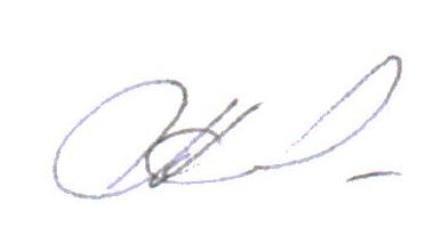 УТВЕРЖДАЮИ.о. директора ГАОУ ДОД  Амурской ОДЮСШ______________Р.П.Алейникова15 апреля  2014 годаНаименованиеЧисленность работников(в т. ч. внешние совместители)Число вакантных должностейВсего работников учреждения59 чел.8в том числе:руководящие работники8  чел.0из них:руководитель1 чел.0заместители руководителя3 чел.0главный бухгалтер1 чел.0другие руководящие работники3 чел.0педагогические работники22 чел.5из них:инструкторы-методисты5 чел.3тренеры-преподаватели17 чел2учебно-вспомогательный персонал6 чел.1обслуживающий персоналчел.2№ п/пНаименованиеПоказатель1.Всего педагогических работников25 чел.1.из них:1.руководящий состав3 чел.1.инструкторы-методисты5 чел.1.тренеры-преподаватели17 чел2.Численность педагогических работников –  совместителей—2.из них:2.руководящий состав—2.инструкторы-методисты—2.тренеры-преподаватели—3.Число вакантных должностей5 ед.3.из них:3.руководящий состав—3.инструкторы-методисты3 ед.3.тренеры-преподаватели2 ед.Общая численностьИз общей численности педагогических работников  имеют образованиеИз общей численности педагогических работников  имеют образованиеИз общей численности педагогических работников  имеют образованиеИз общей численности педагогических работников  имеют образованиеИз общей численности педагогических работников  имеют образованиеИз общей численности педагогических работников  имеют образованиеОбщая численностьвысшее профессиональноеиз них  педагогическоесреднее профессиональноеиз них педагогическоеначальноеобщееПедагогические работники25242211——из них:руководящий состав333————инструкторы-методисты54311тренеры-преподаватели171716————Общая численность пед. работниковИмеют квалификационную категориюЧисленность работников,имеющих квалификационную категориюЧисленность работников,имеющих квалификационную категориюЧисленность работников,имеющих квалификационную категориюЧисленность работников,имеющих квалификационную категориюне имеют категорииОбщая численность пед. работниковИмеют квалификационную категориювысшаявысшаяперваясоответствие занимаемой должностине имеют категорииПедагогические работники251912127—6из них:руководящий состав3—————3инструкторы-методисты53211—2тренеры-преподаватели17161066—1Общая численность педагогических работников, прошедших повышение квалификацииза 2011-2014 г.г.из общей численностииз общей численностииз общей численностииз общей численностиОбщая численность педагогических работников, прошедших повышение квалификацииза 2011-2014 г.г.2011год2012 год2013 год2014*годПедагогические работники11164—из них:руководящий состав11———инструкторы-методисты3—21—тренеры-преподаватели7—43—	Развитию массового детско-юношеского спорта способствовали спортивные мероприятия в рамках Всероссийских спортивных соревнований (игр) «Президентские состязания» и «Президентские спортивные игры»,которые проходят в 3 этапа: школьный, муниципальный, областной. Более 90% школьников участвуют в этих соревнованиях. Победители областных этапов соревнований участвовали в финальных соревнованиях Всероссийских спортивных соревнований Президентские состязания и Президентские спортивные игры. 	Победителями  областного этапа Президентских состязанийстали классы-команды школы № 11 г.Благовещенск и Константиновская школа Константиновского района. Эти классы-команды участвовали во всероссийском этапе Президентских состязаний, которые проходили в ВДЦ «Океан» (г.Владивосток), где  класс-команда школы № 11 г.Благовещенск заняла 8 место среди 25 городских школ. Константиновская школа Константиновского района – 23 место среди 25 сельских школ.